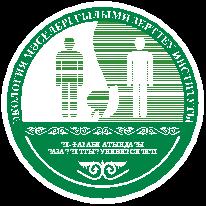 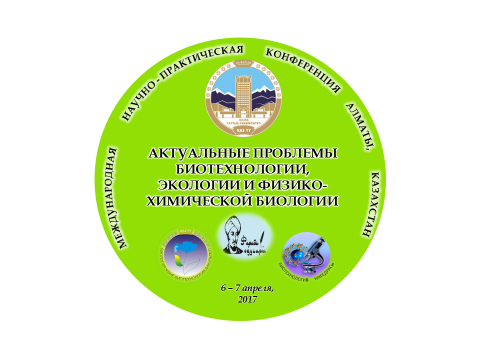 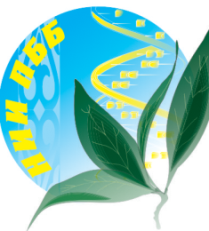 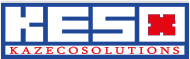 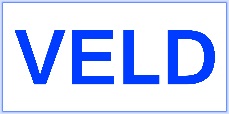 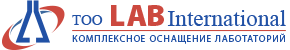 ПЕРВОЕ ИНФО РМАЦИОННОЕ ПИСЬМО МЕЖДУНАРОДНАЯ НАУЧНО-ПРАКТИЧЕСКАЯ КОНФЕРЕНЦИЯ«АКТУАЛЬНЫЕ ПРОБЛЕМЫ БИОТЕХНОЛОГИИ, ЭКОЛОГИИ И ФИЗИКО-ХИМИЧЕСКОЙ БИОЛОГИИ»в рамках ІV Международных Фарабиевских чтений6 – 7 апреля, 2017 года Алматы, КазахстанУважаемые коллеги!          Приглашаем Вас принять участие в работе международной научно-практической конференции «Актуальные проблемы биотехнологии, экологии и физико-химической биологии», посвященной 90 – летию доктора биологических наук, профессора, академика НАН РК, АН ВШ РК Майи Хажетдиновны Шигаевой, которая состоится 6-7 апреля 2017 года на базе факультета биологии и биотехнологии.         Будем рады видеть Вас на конференции!                                                                                                 Организационный комитетАдрес для корреспонденции: 050040, Алматы, проспект аль-Фараби, 71, факультет биологии и биотехнологии, (конференция «Актуальные проблемы биотехнологии, экологии и физико-химической биологии»). Телефон: 8 (727)377-33-34 (внут: 12-12) или на мобильный телефон 8-705-448-98-62. Основные цели и задачи конференции: оценка современного состояния микробиологических и биотехнологических исследований в медицине, экологии, пищевой промышленности, сельском хозяйстве и их практическое использование,  как в Казахстане, так и за рубежом; новые технологии производства лекарственных препаратов и диагностикумов; нанобиотехнология, биоинформатика, генная инженерия, актуальные проблемы биомедицины, разнообразие и особенности функционирования экосистем на разных уровнях организации, а также установление контактов между учеными из ближнего и дальнего зарубежья и возможность получить объективное представление о последних отечественных и зарубежных достижениях в области биотехнологии, микробиологии, экологии и физико-химической биологии.В программе международной научно-практической конференции будут представлены доклады по следующим направлениям:Секция 1. Проблемы прикладной биотехнологии Секция 2. Нанотехнология и биоинформатика  Секция 3. Современные проблемы биомедицины и биофизики Секция 4. Экология и ресурсосбережение Секция 5. Инновационные методы обучения в биологии и биотехнологии Круглый стол на дискуссионной площадке G-Global: Альтернативная биоэнергетика – важный фактор в решении экономических и экологических проблемТезисы отправляются в Оргкомитет по электронной почте:e-mail: conferencebio2017@gmail.comРабочие языки конференции: казахский, русский, английский Представление доклада: 
1. Пленарный доклад – 20 минут 
2. Устный доклад на секции – 10 минут 
3. Постер (стендовый доклад) Для участия в конференции необходимо в срок до 1 марта 2017 г. отправить регистрационную форму и текст доклада (статьи) в электронном варианте, отдельными файлами в формате Word 2000-2007, с расширением только doc или rtf на e-mail: conferencebio2017@gmail.com. Тема эл. письма – Конференция, файл обозначается по фамилии первого автора. Если подтверждения не будет в трехдневный срок, убедительная просьба продублировать отправку документов. РЕГИСТРАЦИОННАЯ ФОРМА Требования к оформлению тезисовВсе материалы, представленные для публикации, должны обладать как теоретической, так и практической ценностью, а также соответствовать тематике выбранной секции. К публикации принимаются материалы, представленные с соблюдением следующих требований:Название тезиса прописными буквами, шрифтом Times New Roman, 14, набранное в текстовом редакторе Microsoft Word. Сведения об авторе(ах). ФИО автора, ученая степень, наименование организации, электронный адрес. Текст тезиса. Объем тезиса до 500 слов, шрифтом Times New Roman, 12.Формулы в редакторе формул MS equation 3.0 или в программе MATH TYPE. Поля страницы должны соответствовать следующим значениям: • верхнее - 25 мм, • нижнее - 25 мм, • левое и правое –по 20 мм; Выравнивание: весь текст (с заглавием и подзаголовками) - по левому краю, без переносов.Стоимость публикацииСтоимость публикации материалов конференции составляет 5000 тенге. Банковские реквизиты для перечисления указаны ниже. Для иногородних участников конференции необходимо представить по e-mail копии платежного поручения об оплате в отсканированном виде (в формате *jpg). Оплату публикации производить только после получения подтверждения о приеме материалов в течение 10 дней. Для оплаты в другой валюте стоимость публикации составляет 20 USD. Банковский счет для перечисления в тенгеКZ 928560000004978705Получатель Бержанова Рамза ЖаинабековнаИИН 770528402637Банковский счет для юридических лицРГП на ПХВ «Казахский национальный университет имени аль-Фараби» МОН РКИндекс: 050040Адрес: г.Алматы, пр.аль-Фараби 71БИН 990 140 00 11 54КБЕ 16АО «Казкоммерцбанк»ИИК KZ10926180218G568004БИК KZKOKZKXНазначение платежа: прочие услуги, образовательный центр «Биотехнолог»Банковские реквизиты для зачисления в USDКZ 928560000004978705Ramza BerzhanovaBeneficiary Bank:JSC Bank CenterCredit,Almaty, Kazakhstan, Swift : KCJBKZKXAlmaty BranchПосле оплаты регистрационного взноса, просим прислать отсканированную копию платежного документаОРГАНИЗАЦИОННЫЙ КОМИТЕТ КОНФЕРЕНЦИИРеспублика Казахстан, 050038, Алматы, пр. Аль-Фараби 71Тел: 8 705 448 98 62e-mail: conferencebio2017@gmail.comВниманию авторов!Оргкомитет будет проводить тщательный отбор тезисов для публикации. Текст предоставляемого материала должен быть тщательно выверен, не должен содержать орфографических, пунктуационных и стилистических ошибок. Материалы, не соответствующие указанным требованиям, не публикуются и не возвращаются. Ответственность за неточности и опечатки в тексте статей несут авторы.